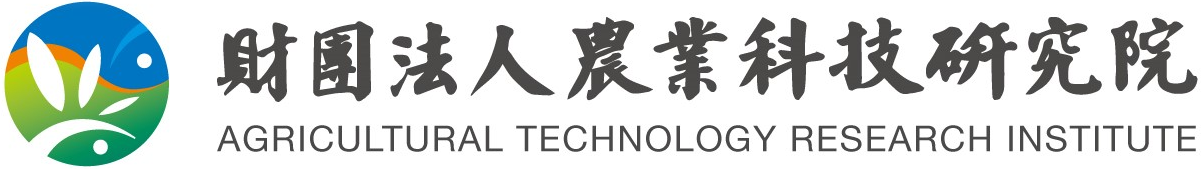 ～下列資料請詳實以正楷填寫（均為必填），為資料建檔及聯絡用，謝謝～姓　　名：　　　　　　　郵遞區號：　　　　　　聯絡地址：　　　　　　　　　　　　　　　　　　　　　　　　　　　　　聯絡電話：　　　　　　　　　　　　　行動電話：　　　　　　　　　　　傳真號碼：　　　　　　　　　　　電子信箱：　　　　　　　　　　　　　　　　　　　　　（作為通知用，請書寫端正。為避免發出之郵件有漏信狀況，請儘量提供yahoo以外的帳號）職缺資料：【下述僅提供參考用，請勿勾(圈)選，待應徵時再依志願填寫於《志願服務地點申請書》內】。●請檢查以下資料都確實備齊方可寄出（請以掛號郵寄），否則無法完成報名手續。□報名表正本 □身分證正反面影本 □最高學歷畢業證書影本 □ 1吋半身照片1張□個人資料提供同意書正本 □新冠肺炎(COVID-19)疫情防範相關問卷調查表●本人                (請簽名)同意於訓練期間自行負擔交通及住宿費用。並於訓練合格後，□可立即；□無法立即，原因                  《勾選此項者，請務必註明原因》配合工作單位(中央畜產會)依其應徵錄取成績分發服務地點並就業。如應徵未錄取者，則以人才儲備論。（上述請務必完成簽名並勾選）110年度第三次屠宰衛生檢查獸醫師暨助理資格取得訓練班報名表--【助理用】以掛號郵寄：35053苗栗縣竹南鎮科東二路52號  （電話：037-585711）財團法人農業科技研究院 動物所 黃文貞小姐 收職缺地區新北市樹林區新北市萬華區臺北市泰山區桃園市桃園區桃園市大園區臺中市后里區臺中市大肚區臺中市大安區彰化縣埤頭鄉彰化縣芳苑鄉雲林縣斗六市招募職缺數73215414512